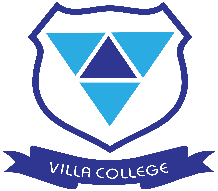 Parental Consent Form(for underage applicants)Prospective students and students who are under the age of 18 years are considered as “underage” applicants at Villa College (VC) As the parent / legal guardian of an underage applicant we need your permission to enroll your child in VC. You shall appoint an emergency contact for your child and provide full contact details to VC in the space provided below. By signing this form, you agree to the following:To give consent to the applicant, in applying to and studying at VC. To give permission and for the applicant to engage in required activities of the programme.That you understand that as a student of VC your child may participate in extracurricular activities organized by villa college OR represent VC in activities organized by third party.That you are responsible for any debts your child owes to the College.That you understand the nature of studying at college and that your child will have access to all the resources/materials, as any other College Student.That your child shall adhere College rules and regulations, as well as Maldivian law while attending the College.I agree that all information given above are true and if any discrepancies are found, offer given to my child to study at VC can be revokedPlease submit this Form along with the Application for Admission Please be aware that until this information has been received and evaluated, your child will not be allowed to enrol.If you have any queries or concerns regarding this, please contact the Registration Department on +960 3303223 or by emailing admissions@villacollege.edu.mv.STUDENTS DETAILSSTUDENTS DETAILSName Date of birthNational IDProgrammeContact numberPARENT / LEGAL GUARDIAN DETAILSPARENT / LEGAL GUARDIAN DETAILSNameRelationship to applicantAddressContact numberEMERGENCY CONTACTEMERGENCY CONTACTNameAddressContact numberRelationship to applicantName :SignatureDate